2Ο  ΓΥΜΝΑΣΙΟ ΑΛΙΜΟΥ                                               ΔΙΑΓΩΝΙΣΜΟΣ ΦΥΣΙΚΗΣ Β΄ΓΥΜΝΑΣΙΟΥ  20201ο ΘΕΜΑΜια ιστορία για κλέφτες και αστυνόμους. Η κάμερα ασφαλείας σε έναν αυτοκινητόδρομο κατέγραψε ένα αυτοκίνητο με πλαστές πινακίδες να κινείται προς τα σύνορα της χώρας. Αμέσως κινητοποιήθηκε η άμεση δράση και ένα περιπολικό στάλθηκε να κυνηγήσει το ύποπτο όχημα. Αν  ισχύουν οι παρακάτω συνθήκες τη στιγμή που ξεκίνησε η καταδίωξη το ύποπτο αυτοκίνητο  βρισκόταν 18 km  μπροστά από το περιπολικό και 60 km μακριά από τα σύνορα.Η ταχύτητα του ύποπτου αυτοκινήτου είναι σταθερή και ίση με 120 km/hΑ.1. Να βρείτε με ποια μέση ταχύτητα πρέπει να κινηθεί το περιπολικό για να προλάβει το παράνομο όχημα πριν περάσει τα σύνορα.Α.2. Στο χαρτί μιλιμετρέ που σας δίνετε να κάνετε διάγραμμα θέσης-χρόνου στους ίδιους άξονες αναφοράς για τα δύο οχήματα θεωρώντας ότι το περιπολικό βρίσκεται στην αρχή της καταδίωξης στη θέση 0.2ο  ΘΕΜΑ 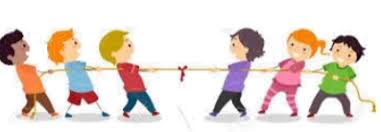 Δυο ομάδες παιδιών της Β΄ Γυμνασίου αποφάσισαν να παίξουν το παιγνίδι της διελκυστίνδας.  Β.1.   Αν η ομάδα Α έλκει το σκοινί προς τα δεξιά με δύναμη F1= 600 Ν και η ομάδα Β έλκει το σκοινί προς τα αριστερά με δύναμη F2 = 800 Ν να σχεδιάσετε τις δυνάμεις και τη συνισταμένη τους αφού την υπολογίσετε.Β.2. Σε μια παραλλαγή του παιγνιδιού  τα παιδιά αφού πέρασαν το σκοινί πίσω από ένα λεπτό δέντρο ξεκίνησαν να τραβούν τα άκρα του σχηματίζοντας με τα δυο τμήματα του γωνία 900 . Αν η σύνθεση των ομάδων παρέμεινε η ίδια να εξετάσετε κατά πόσο το δέντρο που αντέχει δύναμη μέχρι 1200 Ν θα μείνει όρθιο.  Β.3. Θα αντέξει το δέντρο αν οι δυο ομάδες τραβούν παράλληλα μεταξύ τους τα τμήματα του σκοινιού με την ίδια κατεύθυνση;  3ο ΘΕΜΑ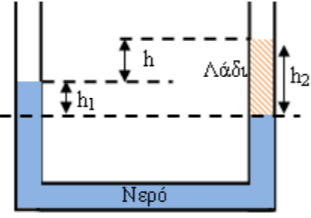 Γ.1. Στο δοχείο του διπλανού σχήματος υπάρχει νερό και έχει προστεθεί μια ποσότητα λαδιού. Αν το ύψος του λαδιού είναι h2 =2m να υπολογίσετε τη διαφορά h μεταξύ του ύψους του νερού στην αριστερή πλευρά του δοχείου και του ύψους του λαδιού στην δεξιά  πλευρά του δοχείου.      Δίνονται ρ νερού =1000kg/m3   ρ λαδιού =920kg/m3  g=9,81m/s2Γ.2. Αν το δοχείο με το περιεχόμενό του μεταφερθεί στην κορυφή του Έβερεστ η διαφορά h α)θα αυξηθεί β)θα μειωθεί γ) θα παραμείνει η ίδια. Να δικαιολογήσετε  την απάντησή σας.                                                                                                                                   Σας εύχομαι επιτυχία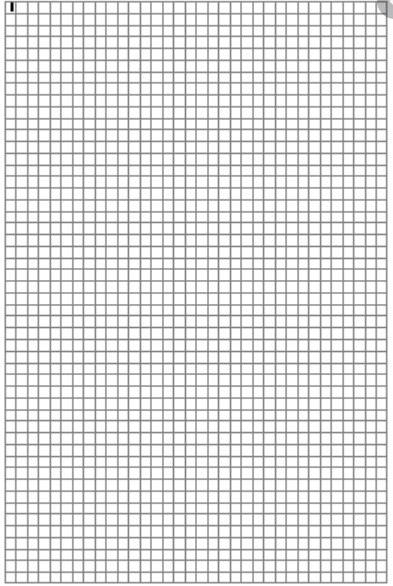 